Zaproszenie na kolędę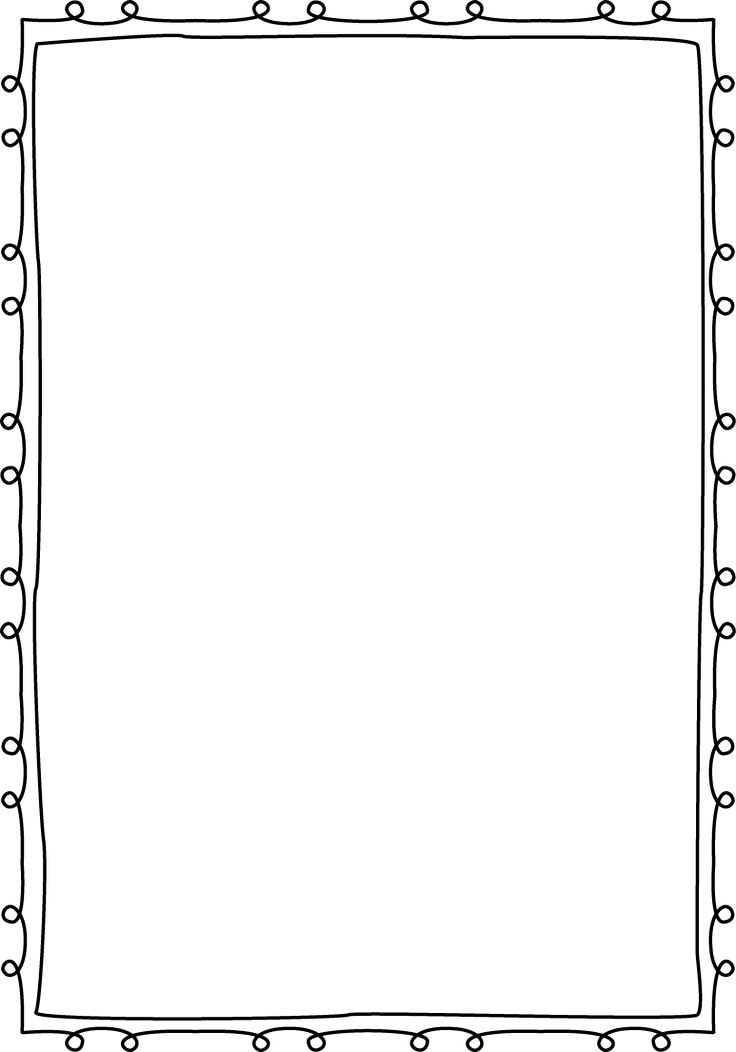 2022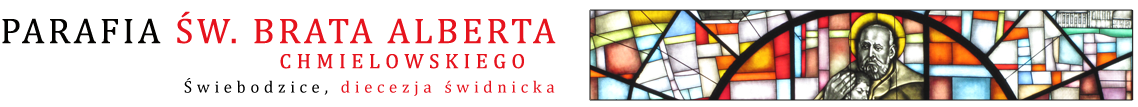 Parafia św. Brata Alberta ChmielowskiegoNazwisko rodziny/osoby: ………………………....................Ulica i numer domu (mieszkania): …...………………………….Telefon kontaktowy: …………………………………...…….Adres mailowy (opcjonalnie):  ………………………………...…Dodatkowe informacje: …………………………………...….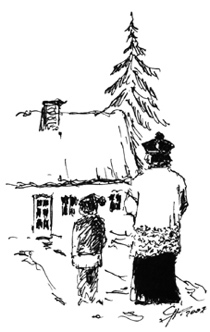 